Estudiante:  Tutor: Madrid, a [día] de [mes: junio / septiembre / febrero] de 20…ÍNDICE*RESUMEN	3PALABRAS CLAVE	3ABSTRACT	3KEY WORDS	31.	INTRODUCCIÓN	41.1.	Justificación e interés del tema	41.2.	Vinculación del tema elegido con las competencias del grado	42.	OBJETIVOS GENERALES Y ESPECÍFICOS DEL TFG	43.	PROPUESTA DE INTERVENCIÓN EDUCATIVA / PROYECTO DE PLANIFICACIÓN DE FORMACIÓN / TRABAJO DE REVISIÓN BIBLIOGRÁFICA (elegir solo un título, en función de la modalidad de TFG elegida)	43.1.	Apartado de Nivel dos	43.1.1.	Apartado de Nivel tres	43.1.1.1	Apartado de Nivel cuatro	44.	REFLEXIÓN CRÍTICA	44.1.	Grado de alcance de los objetivos y competencias	44.2.	Limitaciones y propuestas de mejora	44.3.	Conclusiones	45.	REFERENCIAS BIBLIOGRÁFICAS	56.	OTROS ÍNDICES	57.	ANEXOS	5*Tal y como aparece reflejado en la guía del TFG estos apartados son de obligado cumplimento para el estudianteRESUMENPALABRAS CLAVEABSTRACTKEY WORDS Resumen (entre 150 y 200 palabras en español y en inglés) y palabras clave (4 o 5 palabras en español y en inglés)INTRODUCCIÓN Justificación e interés del temaVinculación del tema elegido con las competencias del grado OBJETIVOS GENERALES Y ESPECÍFICOS DEL TFG PROPUESTA DE INTERVENCIÓN EDUCATIVA / PROYECTO DE PLANIFICACIÓN DE FORMACIÓN / TRABAJO DE REVISIÓN BIBLIOGRÁFICA (elegir solo un título, en función de la modalidad de TFG elegida)Apartado de Nivel dosApartado de Nivel tresApartado de Nivel cuatroa. Apartado de Nivel cincoREFLEXIÓN CRÍTICAGrado de alcance de los objetivos y competenciasLimitaciones y propuestas de mejoraConclusionesREFERENCIAS BIBLIOGRÁFICASOTROS ÍNDICES (de tablas, figuras, analítico, etc.)ANEXOS 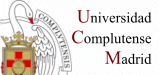 FACULTAD DE EDUCACIÓN-CENTRO DE FORMACIÓN DEL PROFESORADO-Doble Grado en Maestro de Primaria y PedagogíaTrabajo Fin de Grado - PEDAGOGÍA[TÍTULO DEL TRABAJO][Título en inglés]